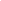 El oral del equipo 6 se trata sobre experimentos mentales, sus características, ejemplos y verificacíon de ellosNuestro oral empezó con Jimena Martinez explicando que es un experimento mental y sus características “Un experimento mental es un argumento filosófico, describe una situación imaginaria que demuestra que esa situación es posible y la mejor explicación a esta es la aceptación de la teoría, un experimento mental puede ser : físicamente, lógicamente y conceptualmente posible, también existe la posibilidad tecnológica”Prosiguió Maximiliano Furtado dando el ejemplo del experimento llamado “La tierra gemela”“Imaginemos que hay otro planeta el cual es igual a la tierra, todo es lo mismo y es tan igual que hasta tienen su propio clon ahí. Todo es igual excepto por una cosa, la composición química del agua en lugar de ser H2O es XYZ entonces ese mundo ¿Sigue siendo igual? El agua sigue siendo insabora,incolora,inolora,sigue siendo líquida pero es XYZ.Dejo la respuesta a su criterio”Por último Melany Silvera termina el oral diciendo las formas de verificar si un experimento mental es verídico o no“Para poder saber si un experimento mental es verídico. Primero debo preguntarme si es posible físicamente, lógicamente y tecnológicamente.Para esto hay 2 posibles respuestasA)No es posible B)Es posible el experimento en el caso del experimento de la tierra gemela A)No es posible por falta de argumentos B)Es posible, ya que los sentidos son objetivosUna forma de argumentar el experimento, es plantear una descripción donde no haya contradicciones. Ejemplo “A,B,C,D”+En este caso la ultima descripción (D) no es posible.En conclusión los experimentos como el de la tierra gemela tienen un uso justificado de la noción de posibilidad”